Innovation Voucher Programme Application – Voucher B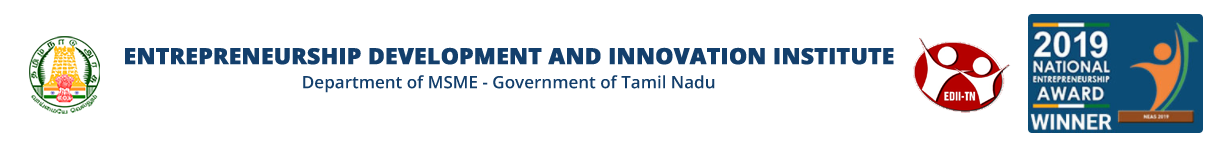 Applicant InformationProject InformationProject TitleDetailed Project Description (not exceeding 1500 words)(Describe in detail, the problem in the sector in which the innovation is proposed, the scope and objective of the project, the activities of envisaged to attain the proposed outcome and deliverables, the role of the knowledge partner and applicant, the budget, the capability applicant and it’s team and the nature of innovation and its impact)Project Summary (not exceeding 800 words)(To enable easy evolution, describe details such as NEED of the project, the COMPETETIVE ADVANTAGE, LEVEL OF IMPACT / CHANGE, the project could bring through the innovation, CAPABILITY and CAPACITY of the applicant to achieve the innovation and how COLLABRATION with Knowledge Partner would achieve advancement in innovation. (Evolution Criteria: Refer @ www.editn.in/innovation/InnovationUsers/login)Give a One Sentence Pitch of your ProjectIs your Project Manufacturing / Service based?     Manufacturing           ServiceDuration for Completion of the Project (in no.of months)Envisaged TimeLine with Project Milestones : (Maximum permitted timeline is one year) Total Cost of the Project (Rs)		      : Rs.(Eligible Expenditures under IVP: Refer @ TBI Website)Estimated Cost of the Project		      : Rs.(use only prescribed format downloadable @ www.editn.in/innovation/InnovationUsers/login)Company DetailsKnowledge Partner DetailsDeclaration     Date	:							Signature of the Applicant     Place	:							       with company seal	Applicant NameCompany NameMobile NumberE-Mail IDMain Sector to which this project is related (Select either one from below list)Tick Additional Sectors (If applicable) multiple sectors may be selected Tick appropriate Education Health Water and Sanitation Government & Civil Society Peace & Security Transport & Storage Communication Energy Generation & Supply Banking & Financial Services Business related services Agriculture Forestry Fishing Industry Mineral Resources & Mining Construction Trade Policies & Regulations Tourism General Environmental Protection Food Science Other Education Health Water and Sanitation Government & Civil Society Peace & Security Transport & Storage Communication Energy Generation & Supply Banking & Financial Services Business related services Agriculture Forestry Fishing Industry Mineral Resources & Mining Construction Trade Policies & Regulations Tourism General Environmental Protection Food Science OtherCompany NameApplicant's designation in the companyCompany AddressCompany classification Micro Enterprise          Small Enterprise  Medium Enterprise      Startup (DPIIT Certificated)  Micro Enterprise          Small Enterprise  Medium Enterprise      Startup (DPIIT Certificated) WebsiteUAM / Startup Registration NumberDate of RegistrationUAM (MSME) or Startup India Registration Certificate* (must)Enclosed – Y / N*To be uploaded in PDF format < 2MBAnnual Turnover ( in Rupees)Number of employeesStateDistrictHave you identified a Knowledge Partner Yes          No Need Assistance to identify     Type of Organization National Research Institution          Institute of Higher Education Recognized by MHRD/UGC Research Lab of MNC Other Large Industry        Technology Business Incubation Centers  Product Design Consulting Firm / Design Lab       (with at least 3 years’ experience)Name of the OrganizationTechnology Business Incubator @ Kongu Engineering CollegeName of the Contact person in the Knowledge PartnerDesignation of the Contact PersonMobile Number of the Contact PersonEmail ID of the Contact PersonWhat are the precise duties and responsibilities of Knowledge PartnerConsent of the Knowledge Partner*To be uploaded in PDF format < 2MB